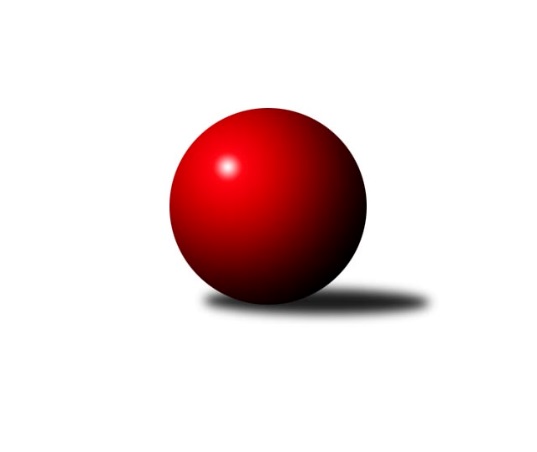 Č.12Ročník 2019/2020	17.5.2024 Krajský přebor KV 2019/2020Statistika 12. kolaTabulka družstev:		družstvo	záp	výh	rem	proh	skore	sety	průměr	body	plné	dorážka	chyby	1.	Kuželky Aš B	12	9	0	3	132 : 60 	(78.0 : 44.0)	2522	18	1748	774	41	2.	TJ Jáchymov B	12	9	0	3	120 : 72 	(71.5 : 52.5)	2424	18	1701	723	49.1	3.	TJ Šabina	12	8	1	3	121 : 71 	(79.5 : 48.5)	2488	17	1731	758	43	4.	SKK K.Vary B	12	8	0	4	116 : 76 	(59.5 : 52.5)	2477	16	1719	758	43.6	5.	Loko Cheb C	12	7	0	5	97 : 95 	(65.5 : 72.5)	2367	14	1683	684	45.4	6.	Slavia K.Vary	12	6	0	6	93 : 99 	(42.0 : 38.0)	2420	12	1691	728	42.6	7.	TJ Lomnice B	12	5	1	6	104 : 88 	(50.5 : 57.5)	2509	11	1751	758	46.7	8.	Sokol Teplá	12	5	1	6	99 : 93 	(66.0 : 48.0)	2480	11	1711	770	37.9	9.	TJ Lomnice C	12	5	0	7	86 : 106 	(57.0 : 71.0)	2460	10	1712	748	53.3	10.	Slovan KV C	12	4	0	8	70 : 122 	(52.5 : 83.5)	2390	8	1688	702	54.8	11.	TJ Lomnice D	12	2	1	9	64 : 128 	(61.0 : 83.0)	2369	5	1673	696	59.6	12.	Kuželky Aš C	12	2	0	10	50 : 142 	(43.0 : 75.0)	2347	4	1677	669	63.5Tabulka doma:		družstvo	záp	výh	rem	proh	skore	sety	průměr	body	maximum	minimum	1.	TJ Šabina	6	6	0	0	87 : 9 	(51.5 : 10.5)	2471	12	2532	2423	2.	TJ Jáchymov B	6	5	0	1	68 : 28 	(41.0 : 21.0)	2432	10	2475	2389	3.	SKK K.Vary B	6	5	0	1	67 : 29 	(33.0 : 23.0)	2557	10	2626	2461	4.	Loko Cheb C	6	5	0	1	62 : 34 	(45.5 : 26.5)	2563	10	2659	2456	5.	Slavia K.Vary	6	5	0	1	57 : 39 	(21.0 : 11.0)	2559	10	2655	2456	6.	Kuželky Aš B	6	4	0	2	63 : 33 	(37.5 : 22.5)	2589	8	2649	2510	7.	Sokol Teplá	5	3	1	1	48 : 32 	(39.0 : 21.0)	2481	7	2585	2408	8.	TJ Lomnice C	7	3	0	4	52 : 60 	(32.5 : 35.5)	2417	6	2492	2290	9.	TJ Lomnice B	6	2	1	3	50 : 46 	(24.5 : 31.5)	2401	5	2471	2341	10.	TJ Lomnice D	6	2	0	4	45 : 51 	(38.0 : 34.0)	2377	4	2453	2285	11.	Slovan KV C	6	2	0	4	34 : 62 	(29.5 : 40.5)	2488	4	2610	2439	12.	Kuželky Aš C	6	2	0	4	33 : 63 	(23.0 : 33.0)	2397	4	2555	2296Tabulka venku:		družstvo	záp	výh	rem	proh	skore	sety	průměr	body	maximum	minimum	1.	Kuželky Aš B	6	5	0	1	69 : 27 	(40.5 : 21.5)	2536	10	2672	2452	2.	TJ Jáchymov B	6	4	0	2	52 : 44 	(30.5 : 31.5)	2422	8	2492	2350	3.	TJ Lomnice B	6	3	0	3	54 : 42 	(26.0 : 26.0)	2532	6	2651	2482	4.	SKK K.Vary B	6	3	0	3	49 : 47 	(26.5 : 29.5)	2472	6	2555	2407	5.	TJ Šabina	6	2	1	3	34 : 62 	(28.0 : 38.0)	2492	5	2704	2351	6.	Sokol Teplá	7	2	0	5	51 : 61 	(27.0 : 27.0)	2480	4	2610	2383	7.	TJ Lomnice C	5	2	0	3	34 : 46 	(24.5 : 35.5)	2443	4	2553	2339	8.	Slovan KV C	6	2	0	4	36 : 60 	(23.0 : 43.0)	2370	4	2512	2188	9.	Loko Cheb C	6	2	0	4	35 : 61 	(20.0 : 46.0)	2318	4	2436	2225	10.	Slavia K.Vary	6	1	0	5	36 : 60 	(21.0 : 27.0)	2424	2	2591	2148	11.	TJ Lomnice D	6	0	1	5	19 : 77 	(23.0 : 49.0)	2371	1	2465	2281	12.	Kuželky Aš C	6	0	0	6	17 : 79 	(20.0 : 42.0)	2334	0	2448	2233Tabulka podzimní části:		družstvo	záp	výh	rem	proh	skore	sety	průměr	body	doma	venku	1.	TJ Jáchymov B	11	9	0	2	116 : 60 	(66.5 : 45.5)	2432	18 	5 	0 	1 	4 	0 	1	2.	Kuželky Aš B	11	8	0	3	118 : 58 	(69.0 : 41.0)	2518	16 	4 	0 	2 	4 	0 	1	3.	SKK K.Vary B	11	8	0	3	112 : 64 	(56.5 : 43.5)	2479	16 	5 	0 	1 	3 	0 	2	4.	TJ Šabina	11	7	1	3	108 : 68 	(70.5 : 45.5)	2488	15 	5 	0 	0 	2 	1 	3	5.	Loko Cheb C	11	7	0	4	93 : 83 	(59.5 : 66.5)	2369	14 	5 	0 	0 	2 	0 	4	6.	Sokol Teplá	11	5	1	5	96 : 80 	(63.0 : 39.0)	2505	11 	3 	1 	1 	2 	0 	4	7.	Slavia K.Vary	11	5	0	6	81 : 95 	(35.0 : 33.0)	2419	10 	4 	0 	1 	1 	0 	5	8.	TJ Lomnice B	11	4	1	6	92 : 84 	(44.5 : 51.5)	2507	9 	2 	1 	3 	2 	0 	3	9.	TJ Lomnice C	11	4	0	7	74 : 102 	(51.0 : 65.0)	2429	8 	3 	0 	4 	1 	0 	3	10.	Slovan KV C	11	4	0	7	68 : 108 	(49.5 : 74.5)	2391	8 	2 	0 	3 	2 	0 	4	11.	TJ Lomnice D	11	2	1	8	60 : 116 	(55.0 : 77.0)	2367	5 	2 	0 	3 	0 	1 	5	12.	Kuželky Aš C	11	1	0	10	38 : 138 	(34.0 : 72.0)	2340	2 	1 	0 	4 	0 	0 	6Tabulka jarní části:		družstvo	záp	výh	rem	proh	skore	sety	průměr	body	doma	venku	1.	Kuželky Aš B	1	1	0	0	14 : 2 	(9.0 : 3.0)	2615	2 	0 	0 	0 	1 	0 	0 	2.	TJ Šabina	1	1	0	0	13 : 3 	(9.0 : 3.0)	2464	2 	1 	0 	0 	0 	0 	0 	3.	Slavia K.Vary	1	1	0	0	12 : 4 	(7.0 : 5.0)	2599	2 	1 	0 	0 	0 	0 	0 	4.	Kuželky Aš C	1	1	0	0	12 : 4 	(9.0 : 3.0)	2555	2 	1 	0 	0 	0 	0 	0 	5.	TJ Lomnice C	1	1	0	0	12 : 4 	(6.0 : 6.0)	2553	2 	0 	0 	0 	1 	0 	0 	6.	TJ Lomnice B	1	1	0	0	12 : 4 	(6.0 : 6.0)	2482	2 	0 	0 	0 	1 	0 	0 	7.	Loko Cheb C	1	0	0	1	4 : 12 	(6.0 : 6.0)	2516	0 	0 	0 	1 	0 	0 	0 	8.	SKK K.Vary B	1	0	0	1	4 : 12 	(3.0 : 9.0)	2472	0 	0 	0 	0 	0 	0 	1 	9.	TJ Lomnice D	1	0	0	1	4 : 12 	(6.0 : 6.0)	2439	0 	0 	0 	1 	0 	0 	0 	10.	TJ Jáchymov B	1	0	0	1	4 : 12 	(5.0 : 7.0)	2410	0 	0 	0 	0 	0 	0 	1 	11.	Sokol Teplá	1	0	0	1	3 : 13 	(3.0 : 9.0)	2383	0 	0 	0 	0 	0 	0 	1 	12.	Slovan KV C	1	0	0	1	2 : 14 	(3.0 : 9.0)	2451	0 	0 	0 	1 	0 	0 	0 Zisk bodů pro družstvo:		jméno hráče	družstvo	body	zápasy	v %	dílčí body	sety	v %	1.	Zdeněk Chvátal 	TJ Lomnice B 	20	/	11	(91%)		/		(%)	2.	Stanislav Pelc 	TJ Jáchymov B 	20	/	12	(83%)		/		(%)	3.	Pavel Boháč 	SKK K.Vary B  	18	/	11	(82%)		/		(%)	4.	Ondřej Černohous 	Slavia K.Vary 	17	/	12	(71%)		/		(%)	5.	Miroslava Boková 	Sokol Teplá 	16	/	10	(80%)		/		(%)	6.	Martina Pospíšilová 	Kuželky Aš B 	16	/	11	(73%)		/		(%)	7.	Václav Zeman 	SKK K.Vary B  	16	/	11	(73%)		/		(%)	8.	Jozef Vaško 	Slavia K.Vary 	16	/	11	(73%)		/		(%)	9.	Dagmar Jedličková 	Kuželky Aš B 	16	/	12	(67%)		/		(%)	10.	Miroslav Pešťák 	Sokol Teplá 	16	/	12	(67%)		/		(%)	11.	Eva Nováčková 	Loko Cheb C 	16	/	12	(67%)		/		(%)	12.	Radek Cimbala 	Slavia K.Vary 	16	/	12	(67%)		/		(%)	13.	Kateřina Klierová 	TJ Lomnice D 	14	/	8	(88%)		/		(%)	14.	Ladislav Martínek 	TJ Jáchymov B 	14	/	8	(88%)		/		(%)	15.	Václav Mašek 	Kuželky Aš B 	14	/	9	(78%)		/		(%)	16.	Vítězslav Vodehnal 	SKK K.Vary B  	14	/	9	(78%)		/		(%)	17.	Miroslav Budil 	Loko Cheb C 	14	/	11	(64%)		/		(%)	18.	Vladimír Maxa 	TJ Jáchymov B 	14	/	11	(64%)		/		(%)	19.	Václav Veselý 	Kuželky Aš B 	14	/	11	(64%)		/		(%)	20.	Jaromír Černý 	TJ Šabina  	14	/	12	(58%)		/		(%)	21.	Jiří Flejšar 	TJ Lomnice C 	14	/	12	(58%)		/		(%)	22.	Tomáš Seidl 	TJ Šabina  	12	/	8	(75%)		/		(%)	23.	Michaela Heidlerová 	TJ Lomnice D 	12	/	9	(67%)		/		(%)	24.	Václav Vieweg 	Kuželky Aš B 	12	/	9	(67%)		/		(%)	25.	Marcel Toužimský 	Slovan KV C 	12	/	9	(67%)		/		(%)	26.	Miroslav Handšuh 	Slovan KV C 	12	/	10	(60%)		/		(%)	27.	Tereza Štursová 	TJ Lomnice B 	12	/	10	(60%)		/		(%)	28.	Radek Cholopov 	TJ Lomnice B 	12	/	10	(60%)		/		(%)	29.	Luděk Kratochvíl 	Kuželky Aš B 	12	/	11	(55%)		/		(%)	30.	Jiří Šeda 	TJ Jáchymov B 	12	/	11	(55%)		/		(%)	31.	František Seidl 	TJ Šabina  	12	/	11	(55%)		/		(%)	32.	Jiří Velek 	Sokol Teplá 	12	/	12	(50%)		/		(%)	33.	Marek Zvěřina 	TJ Šabina  	11	/	10	(55%)		/		(%)	34.	Bronislava Hánělová 	SKK K.Vary B  	11	/	10	(55%)		/		(%)	35.	Luboš Axamský 	Sokol Teplá 	11	/	12	(46%)		/		(%)	36.	Martina Sobotková 	SKK K.Vary B  	11	/	12	(46%)		/		(%)	37.	Vladimír Míšanek 	Kuželky Aš C 	11	/	12	(46%)		/		(%)	38.	Jaromír Valenta 	Sokol Teplá 	10	/	5	(100%)		/		(%)	39.	Jiří Nováček 	Loko Cheb C 	10	/	6	(83%)		/		(%)	40.	Eduard Seidl 	TJ Šabina  	10	/	7	(71%)		/		(%)	41.	Miroslava Poláčková 	Sokol Teplá 	10	/	8	(63%)		/		(%)	42.	Bohumil Vyleťal 	Loko Cheb C 	10	/	9	(56%)		/		(%)	43.	Jiří Beneš ml.	TJ Šabina  	10	/	9	(56%)		/		(%)	44.	Vladislav Urban 	Kuželky Aš B 	10	/	9	(56%)		/		(%)	45.	Pavel Přerost 	TJ Lomnice B 	10	/	9	(56%)		/		(%)	46.	Lubomír Hromada 	TJ Lomnice C 	10	/	10	(50%)		/		(%)	47.	Petr Lidmila 	TJ Lomnice C 	10	/	10	(50%)		/		(%)	48.	Pavlína Stašová 	Slovan KV C 	10	/	10	(50%)		/		(%)	49.	Zuzana Kožíšková 	TJ Lomnice B 	10	/	10	(50%)		/		(%)	50.	Růžena Kovačíková 	TJ Lomnice C 	10	/	12	(42%)		/		(%)	51.	Radek Plechatý 	TJ Lomnice D 	10	/	12	(42%)		/		(%)	52.	Martin Mojžíš 	Slavia K.Vary 	10	/	12	(42%)		/		(%)	53.	Jana Hamrová 	Loko Cheb C 	9	/	12	(38%)		/		(%)	54.	Pavel Kučera 	TJ Šabina  	8	/	7	(57%)		/		(%)	55.	Jiří Šafr 	Slovan KV C 	8	/	7	(57%)		/		(%)	56.	Petr Janda 	TJ Lomnice C 	8	/	8	(50%)		/		(%)	57.	Štefan Mrenica 	TJ Jáchymov B 	8	/	8	(50%)		/		(%)	58.	Ota Maršát ml.	Kuželky Aš C 	8	/	10	(40%)		/		(%)	59.	Vladimír Lukeš 	TJ Jáchymov B 	8	/	11	(36%)		/		(%)	60.	Ota Laudát 	Kuželky Aš C 	8	/	12	(33%)		/		(%)	61.	Lucie Vajdíková 	TJ Lomnice B 	6	/	4	(75%)		/		(%)	62.	Gerhard Brandl 	TJ Šabina  	6	/	6	(50%)		/		(%)	63.	Rudolf Štěpanovský 	TJ Lomnice B 	6	/	7	(43%)		/		(%)	64.	Věra Martincová 	TJ Lomnice B 	6	/	8	(38%)		/		(%)	65.	Vlastimil Čegan 	TJ Jáchymov B 	6	/	8	(38%)		/		(%)	66.	Vladimír Veselý ml.	Kuželky Aš C 	6	/	9	(33%)		/		(%)	67.	Jaroslava Chlupová 	Slovan KV C 	6	/	10	(30%)		/		(%)	68.	Pavel Pokorný 	Loko Cheb C 	6	/	12	(25%)		/		(%)	69.	Lucie Maněnová 	TJ Lomnice D 	5	/	10	(25%)		/		(%)	70.	Ivan Žaloudík 	SKK K.Vary B  	4	/	2	(100%)		/		(%)	71.	Monika Maněnová 	TJ Lomnice C 	4	/	4	(50%)		/		(%)	72.	Jiří Gabriško 	SKK K.Vary B  	4	/	4	(50%)		/		(%)	73.	Václav Čechura 	SKK K.Vary B  	4	/	4	(50%)		/		(%)	74.	Albert Kupčík 	TJ Lomnice C 	4	/	5	(40%)		/		(%)	75.	Luděk Stříž 	Slovan KV C 	4	/	6	(33%)		/		(%)	76.	Jan Mandák 	Sokol Teplá 	4	/	8	(25%)		/		(%)	77.	Vladimír Černohous 	Slavia K.Vary 	4	/	8	(25%)		/		(%)	78.	Josef Zvěřina 	TJ Lomnice D 	4	/	9	(22%)		/		(%)	79.	Petr Málek 	Loko Cheb C 	4	/	9	(22%)		/		(%)	80.	Libuše Korbelová 	TJ Lomnice D 	4	/	11	(18%)		/		(%)	81.	Štefan Cimbala 	Slavia K.Vary 	4	/	12	(17%)		/		(%)	82.	Hanuš Slavík 	TJ Lomnice D 	3	/	10	(15%)		/		(%)	83.	Jitka Laudátová 	Kuželky Aš C 	3	/	11	(14%)		/		(%)	84.	Václav Pilař 	Kuželky Aš C 	2	/	1	(100%)		/		(%)	85.	Přemysl Krůta 	TJ Lomnice C 	2	/	1	(100%)		/		(%)	86.	Blanka Pešková 	SKK K.Vary B  	2	/	1	(100%)		/		(%)	87.	Daniel Furch 	TJ Lomnice C 	2	/	1	(100%)		/		(%)	88.	Jiří Beneš 	TJ Šabina  	2	/	2	(50%)		/		(%)	89.	Miroslav Vlček 	TJ Jáchymov B 	2	/	2	(50%)		/		(%)	90.	Jaroslav Bendák 	TJ Lomnice C 	2	/	3	(33%)		/		(%)	91.	Zdeněk Chmel 	Slavia K.Vary 	2	/	3	(33%)		/		(%)	92.	František Repčík 	Kuželky Aš C 	2	/	4	(25%)		/		(%)	93.	Ladislav Urban 	SKK K.Vary B  	2	/	6	(17%)		/		(%)	94.	Michaela Čejková 	Slovan KV C 	2	/	9	(11%)		/		(%)	95.	Jiří Plavec 	Kuželky Aš C 	2	/	10	(10%)		/		(%)	96.	Ludvík Maňák 	TJ Lomnice D 	0	/	1	(0%)		/		(%)	97.	Daniel Hussar 	Loko Cheb C 	0	/	1	(0%)		/		(%)	98.	Rudolf Schimmer 	TJ Lomnice C 	0	/	1	(0%)		/		(%)	99.	Lucie Kožíšková 	TJ Lomnice B 	0	/	1	(0%)		/		(%)	100.	Zdeněk Frydrýn 	Slavia K.Vary 	0	/	1	(0%)		/		(%)	101.	Iva Knesplová Koubková 	TJ Lomnice C 	0	/	1	(0%)		/		(%)	102.	Ivona Mašková 	Kuželky Aš C 	0	/	1	(0%)		/		(%)	103.	Luboš Kožíšek 	TJ Lomnice C 	0	/	1	(0%)		/		(%)	104.	Václav Basl 	TJ Lomnice D 	0	/	1	(0%)		/		(%)	105.	Vladimír Štýber 	Slovan KV C 	0	/	1	(0%)		/		(%)	106.	Silva Čedíková 	TJ Lomnice D 	0	/	1	(0%)		/		(%)	107.	Filip Maňák 	TJ Lomnice C 	0	/	2	(0%)		/		(%)	108.	Rostislav Milota 	Sokol Teplá 	0	/	5	(0%)		/		(%)	109.	Zdeňka Zmeškalová 	Slovan KV C 	0	/	8	(0%)		/		(%)Průměry na kuželnách:		kuželna	průměr	plné	dorážka	chyby	výkon na hráče	1.	Lokomotiva Cheb, 1-2	2532	1748	783	36.3	(422.0)	2.	Karlovy Vary, 1-4	2524	1758	766	46.4	(420.7)	3.	Kuželky Aš, 1-4	2490	1728	761	50.3	(415.1)	4.	Sokol Teplá, 1-4	2454	1698	755	40.9	(409.0)	5.	Jáchymov, 1-2	2398	1698	700	47.6	(399.8)	6.	Lomnice, 1-4	2396	1690	706	54.8	(399.4)	7.	TJ Šabina, 1-2	2392	1687	704	48.9	(398.7)Nejlepší výkony na kuželnách:Lokomotiva Cheb, 1-2Loko Cheb C	2659	6. kolo	Miroslav Budil 	Loko Cheb C	505	6. koloLoko Cheb C	2658	8. kolo	Miroslav Budil 	Loko Cheb C	495	8. koloLoko Cheb C	2564	3. kolo	Jiří Nováček 	Loko Cheb C	483	8. koloTJ Lomnice C	2553	12. kolo	Jiří Nováček 	Loko Cheb C	483	6. koloLoko Cheb C	2526	11. kolo	Miroslav Budil 	Loko Cheb C	477	11. koloTJ Lomnice B	2520	3. kolo	Miroslav Budil 	Loko Cheb C	474	12. koloSokol Teplá	2517	11. kolo	Bohumil Vyleťal 	Loko Cheb C	463	8. koloLoko Cheb C	2516	12. kolo	Jiří Nováček 	Loko Cheb C	461	3. koloSlovan KV C	2492	8. kolo	Filip Maňák 	TJ Lomnice C	457	12. koloSlavia K.Vary	2481	6. kolo	Miroslav Handšuh 	Slovan KV C	453	8. koloKarlovy Vary, 1-4Slavia K.Vary	2655	2. kolo	Martin Mojžíš 	Slavia K.Vary	510	2. koloTJ Lomnice B	2651	11. kolo	Ivan Žaloudík 	SKK K.Vary B 	480	2. koloSKK K.Vary B 	2626	5. kolo	Marcel Toužimský 	Slovan KV C	477	1. koloSKK K.Vary B 	2620	2. kolo	Radek Cimbala 	Slavia K.Vary	475	12. koloKuželky Aš B	2615	12. kolo	Miroslav Handšuh 	Slovan KV C	474	1. koloSokol Teplá	2610	9. kolo	Václav Zeman 	SKK K.Vary B 	470	6. koloSokol Teplá	2610	2. kolo	Michaela Heidlerová 	TJ Lomnice D	467	2. koloSlovan KV C	2610	1. kolo	Zdeněk Chvátal 	TJ Lomnice B	466	11. koloSlavia K.Vary	2599	12. kolo	Pavel Boháč 	SKK K.Vary B 	466	5. koloSlavia K.Vary	2591	3. kolo	Martin Mojžíš 	Slavia K.Vary	464	3. koloKuželky Aš, 1-4TJ Šabina 	2704	7. kolo	Martina Pospíšilová 	Kuželky Aš B	492	7. koloKuželky Aš B	2672	1. kolo	Marcel Toužimský 	Slovan KV C	483	4. koloKuželky Aš B	2649	7. kolo	Martina Pospíšilová 	Kuželky Aš B	481	8. koloKuželky Aš B	2632	8. kolo	Tomáš Seidl 	TJ Šabina 	477	7. koloKuželky Aš B	2607	10. kolo	Martin Mojžíš 	Slavia K.Vary	474	10. koloKuželky Aš B	2578	2. kolo	Pavel Kučera 	TJ Šabina 	474	7. koloKuželky Aš B	2559	5. kolo	Václav Vieweg 	Kuželky Aš B	470	10. koloKuželky Aš C	2555	12. kolo	Martina Pospíšilová 	Kuželky Aš B	470	5. koloSlovan KV C	2512	4. kolo	Václav Veselý 	Kuželky Aš B	469	8. koloKuželky Aš B	2510	4. kolo	Jozef Vaško 	Slavia K.Vary	468	10. koloSokol Teplá, 1-4Sokol Teplá	2585	8. kolo	Jaromír Valenta 	Sokol Teplá	462	8. koloSokol Teplá	2522	6. kolo	Jiří Velek 	Sokol Teplá	452	8. koloKuželky Aš B	2505	3. kolo	Miroslava Boková 	Sokol Teplá	446	6. koloSokol Teplá	2474	3. kolo	Miroslav Pešťák 	Sokol Teplá	443	3. koloTJ Šabina 	2442	4. kolo	Vladimír Maxa 	TJ Jáchymov B	441	6. koloTJ Jáchymov B	2435	6. kolo	Stanislav Pelc 	TJ Jáchymov B	440	6. koloSokol Teplá	2416	4. kolo	Jaromír Valenta 	Sokol Teplá	436	3. koloSokol Teplá	2408	10. kolo	Václav Vieweg 	Kuželky Aš B	435	3. koloTJ Lomnice D	2389	8. kolo	Miroslav Pešťák 	Sokol Teplá	429	6. koloKuželky Aš C	2365	10. kolo	Luboš Axamský 	Sokol Teplá	429	4. koloJáchymov, 1-2TJ Jáchymov B	2475	5. kolo	Martina Pospíšilová 	Kuželky Aš B	457	9. koloTJ Jáchymov B	2457	4. kolo	Stanislav Pelc 	TJ Jáchymov B	447	5. koloKuželky Aš B	2452	9. kolo	Pavlína Stašová 	Slovan KV C	437	2. koloSlavia K.Vary	2446	4. kolo	Stanislav Pelc 	TJ Jáchymov B	436	2. koloTJ Jáchymov B	2444	2. kolo	Vlastimil Čegan 	TJ Jáchymov B	433	11. koloTJ Jáchymov B	2417	11. kolo	Radek Cimbala 	Slavia K.Vary	431	4. koloTJ Jáchymov B	2408	7. kolo	Stanislav Pelc 	TJ Jáchymov B	431	9. koloTJ Lomnice C	2399	7. kolo	Vladimír Maxa 	TJ Jáchymov B	428	2. koloTJ Jáchymov B	2389	9. kolo	Štefan Mrenica 	TJ Jáchymov B	425	4. koloTJ Šabina 	2358	11. kolo	Vladimír Maxa 	TJ Jáchymov B	425	5. koloLomnice, 1-4TJ Lomnice B	2565	6. kolo	Miroslav Handšuh 	Slovan KV C	469	10. koloTJ Šabina 	2557	9. kolo	Tereza Štursová 	TJ Lomnice B	468	5. koloSlovan KV C	2507	10. kolo	Marcel Toužimský 	Slovan KV C	467	10. koloTJ Lomnice C	2492	8. kolo	Ivan Žaloudík 	SKK K.Vary B 	465	3. koloTJ Lomnice B	2482	12. kolo	Věra Martincová 	TJ Lomnice B	464	6. koloSKK K.Vary B 	2480	3. kolo	Eduard Seidl 	TJ Šabina 	461	9. koloTJ Lomnice C	2476	2. kolo	Tereza Štursová 	TJ Lomnice B	460	9. koloTJ Lomnice B	2471	5. kolo	Rudolf Schimmer 	TJ Lomnice C	452	10. koloSokol Teplá	2463	5. kolo	Lubomír Hromada 	TJ Lomnice C	452	3. koloTJ Lomnice C	2458	10. kolo	Luboš Axamský 	Sokol Teplá	451	1. koloTJ Šabina, 1-2TJ Šabina 	2532	3. kolo	Tomáš Seidl 	TJ Šabina 	461	3. koloTJ Šabina 	2489	8. kolo	Radek Cimbala 	Slavia K.Vary	448	1. koloTJ Šabina 	2486	10. kolo	Eduard Seidl 	TJ Šabina 	442	8. koloTJ Šabina 	2464	12. kolo	Tomáš Seidl 	TJ Šabina 	436	8. koloTJ Šabina 	2433	6. kolo	Eduard Seidl 	TJ Šabina 	433	3. koloTJ Šabina 	2423	1. kolo	Jaromír Černý 	TJ Šabina 	430	3. koloSlavia K.Vary	2402	1. kolo	Jaromír Černý 	TJ Šabina 	429	1. koloSokol Teplá	2383	12. kolo	Gerhard Brandl 	TJ Šabina 	426	10. koloKuželky Aš C	2334	8. kolo	Jiří Beneš ml.	TJ Šabina 	425	6. koloTJ Lomnice D	2281	3. kolo	Jaromír Černý 	TJ Šabina 	423	12. koloČetnost výsledků:	9.0 : 7.0	1x	8.0 : 8.0	2x	7.0 : 9.0	1x	6.0 : 10.0	9x	4.0 : 12.0	9x	2.0 : 14.0	4x	16.0 : 0.0	4x	15.0 : 1.0	2x	14.0 : 2.0	8x	13.0 : 3.0	1x	12.0 : 4.0	18x	11.0 : 5.0	1x	10.0 : 6.0	9x	0.0 : 16.0	3x